Руководителям образовательных организаций Апанасенковского муниципального района Ставропольского края(МК(Б)ОУ СОШ №1,2,3)О проведении V Образовательного форума «Найди свой путь к успеху» Отдел образования администрации Апанасенковского муниципального района Ставропольского края (далее – ОО ААМР СК) информирует о проведении V Образовательного форума «Найди свой путь к успеху!» (далее - Форум). На базе ГБПОУ «Ипатовский многопрофильный техникум» для выпускников 9-х классов Апанасенковского муниципального района СК 11 октября 2018г. в 11:30ч. будет проводиться Форум. На Форуме будут представлены профессиональные образовательные организации Апанасенковского муниципального района, Ипатовского и Петровского городских округов.Сроки и места проведения Форума утверждены приказом министерства от 10 сентября 2018 года № 1370-пр «Об организации проведения V Образовательного форума «Найди свой путь к успеху!». Обучающимся МК(Б)ОУ СОШ №1,2,3 необходимо организовать участие обучающихся 9 классов и прибыть к 11:30ч. в г.Ипатово, ул.Оржоникидзе, 116, ГБПОУ «Ипатовский многопрофильный техникум». Руководителям образовательных организаций, делегации рекомендовано предусмотреть сух. паек для обучающихся (за счет родителей) или взять с собой деньги (при необходимости). На территории техникума можно купить обеды.Ответственный за организацию зон проведения Форума Ливенцов Виталий Дмитриевич, зам.директора по УВР ГБПОУ «Ипатовский многопрофильный техникум», тел. 8-918-763-27-14, 8 (86542) 5-79-02. Список участников Форума необходимо направить в срок не позднее 11.00 часов 08 октября 2018 года в адрес ОО ААМР СК по электронной почте на адрес chudikova.alla@mail.ru по форме:Начальник отдела образованияадминистрации Апанасенковскогомуниципального района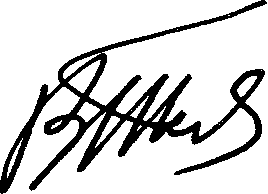 Ставропольского края                                                                                   В.Г.ТеслицкийЧудикова Алла Николаевна, (865-55) 5 -16-29№ п/пФ.И.О.участника ФорумаДата рождения (полностью)ООРуководители делегации(2 педагога), контактные телефоны (мобильный)Ф.И.О. водителя автобуса, № сот. телефона1.11.12.2006г.МКОУ СОШ №12.